Урок-путешествие на крейсере «Кто самый быстрый, ловкий и смекалистый?» Тема: «Три склонения имен существительных»Тип урока: закрепление и обобщение изученного.Вид урока: урок-путешествие.Технология урока: на игровой основе.Средства обучения: оформление доски, таблица, перфокарты, сигнальные карточки, карточки-задания.Цели урока:  Учебные: проверить знания учащихся по теме о принадлежности имён существительных к одному из трёх склонений; закрепить умения учащихся определять склонение ( кроме слов на -ия, -ие, -ий) падежи имён существительных, написание е – и в окончаниях существительных (сведения, известные учащимся по начальной школе);  Развивающие: развивать умения учащихся высказываться на грамматическую тему, сопоставлять, анализировать, логически мыслить; развивать орфографическую зоркость, способствовать повышению уровня развития долговременной памяти, произвольного внимания и увеличению словарного запаса.  Воспитательные: воспитывать любовь и чуткое отношение к слову, к традициям и таких нравственных качеств, как патриотизм, чувство дома, чести, красоты, порядочность.Ход урокаОрг. момент.Ребята , доброе утро! Улыбнитесь друг другу! Сегодня у нас необычный урок. Отгадайте ,пожалуйста, загадку.II. Актуализация опорных знаний.Это что за чудеса,
Дует ветер в паруса,Ни паром, ни дирижабль,По волнам плывет (корабль)Он на мостике стоит,Ив бинокль морской глядит.Не страшит 9 вал,Крепко держит он штурвал,Он на суше –царь и пан.Кто же это-(капитан)В нём солёная вода.
По воде плывут суда,
Волны, ветер на просторе,
Чайки кружатся над …(Морем)Ребята, что же объединяет все эти слова? (морское путешествие) . звучит музыка из кинофильма «Пираты Карибского моря».-Сегодня мы с вами отправимся с вами в морское путешествие.  Нас ждут приключения , встреча с морскими разбойниками  . Чтобы пройти все испытания нам потребуются знания, полученные на предыдущих  уроках . Мы изучали падежи, падежные вопросы, склоняли существительные по падежам, учились определять падеж существительных в словосочетаниях и предложениях. Так что смело можем отправляться в путь. Капитаном корабля буду я, а все вы будете моими матросами. Сейчас мы узнаем цель нашего путешествия, для этого нам надо разгадать ребус.                              2 1  			НОС                            Б=К                             КА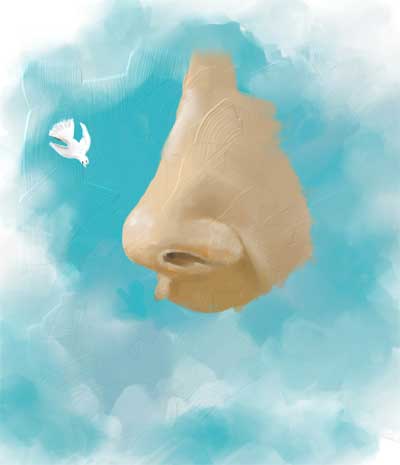 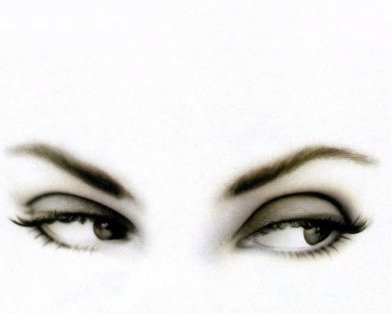 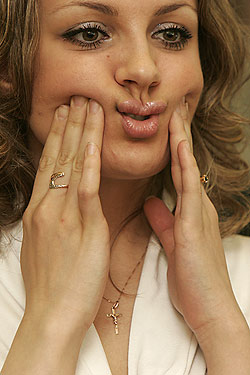 			Со                         крови                          ще    -Да, цель нашего путешествия – сокровища! Но это необычные сокровища, а что в них необычного, мы узнаем в конце путешествия.А чтобы ничего не забыть, мы будем вести бортовые журналы- ваши тетради. Запишите, пожалуйста, в них число, классная работа. 	 1.Чистописание.     Запишите красиво в тетрадь слова (Капитан, море, корабль) Составьте предложение с 1 из слов, запишите его с новой строки. Определите падеж  имен существительных.Сообщение учащимся темы и цели урока.Чем же мы с вами сегодня будем заниматься на уроке? (ответы детей) Верно, ребята.Сегодня на уроке проверим ваши умения определять склонение, падежи имён существительных.Ребята, сегодня мы с вами отправляемся в дальнее плавание на крейсере «Кто самый быстрый, ловкий и смекалистый?», побываем на берегах океана. А как нужно вести себя в плавании? Что необходимо с собой взять? (Ответы учащихся).(Демонстрируются репродукции морских пейзажей)IV. Систематизация знаний по теме “Три склонения имён существительных”. Путешествие на крейсере «Кто самый быстрый, ловкий и смекалистый?” Вот мы в плавании на берегу №1 «Возобновить ещё раз в памяти известное, заученное». Видите, какое яркое солнце, помогающее нам успешно преодолеть этот берег.1. Предлагаю вам подойти к доске, выбрав предмет первой необходимости (спасательный круг, спасательный жилет и др.), прочитать на нем вопрос и ответить на него.Вопросы:– Как называется изменение существительных по падежам?– Вспомните, по какой форме имени существительного определяется склонение?  1-е склонение 2-е склонение 3-е склонение Род м.р. и ж.р. м.р. и ср.р. ж.р. Окончание-а, -я 0, Ь; -о, -е -ь Примеры Дедушка, тетя,… Конь, стол, солнце, окно,… Рожь,…– Какие склонения выделяются в русской грамматике?– Сколько в русском языке падежей?2. ПРОВЕРКА ИНДИВИДУАЛЬНОГО ЗАДАНИЯ – мини-стихотворения учащихся о падежахУчитель:Ребята! Смотрите, к нашему берегу подплывают падежи! Давайте дадим им слово.– Что образуют падежные окончания: однокоренные слова или формы одного и того же слова?– Почему важно определять склонение имён существительных?– В форме какого падежа выступают имена существительные, являясь подлежащим? 3. РАБОТА в паре. Пираты перемешали все падежные вопросы, и мы не можем плыть дальше. Поработайте в паре, соедините падежи и вопросы. Проверка у доски.                  4. Ребята! Мы с вами успешно проделали первые шаги. А теперь мы подплываем к берегу №2     «Внимательный, умеющий хорошо наблюдать, подмечать».                  Нам  буря и с морского дна подняла  что-то непонятное. Как ты думаешь, что это такое?     На карточке:                          	-Это слово акула, правильно. Скажи, что нам понадобится при встрече с акулой? (удача).   - Давай составим предложение, в котором  слово акула стоит в форме ед.ч. Т.п , а слово удача  в ед.ч. И.п. и запишем его.  ( При встрече с акулой нам понадобится удача.) Запиши это предложение и напиши над существительными правильный падеж. 5. Следующий берег №3 “Здоровый образ жизни”.Физминутка.6. Перед нами берег №4 “Способный занять внимание, воображение, интересный”. Посмотрите, ребята, какая красивая местность, вся в ракушках.Давайте, поищем самые привлекательные ракушки. Ой, видите, какую я редкую ракушку нашла! Интересно, что на ней написано? (Выполнение заданий, написанных на ракушках )А) Работа с сигнальными карточками, запись в тетрадь .Цыпленок, капюшон, брошюра, аллея, мышь, просьба, Россия, рожь, ель, ветка, весна.Ж) Диктант-молчанка.Задание: Составить словосочетание, определить род.Жёлудь, цыплёнок, расчёска, бабочка, гриб, повидло, ель, яблоко, кофе.З) Работа над предложением.-  	Ребята, вы молодцы. Как вы думаете, только ли  пираты и мореплаватели ищут сокровища?  Мы тоже ищем сокровища в школе. Что это за сокровища?  (знания)Давай попробуем восстановить формулу получения этих сокровищ.« ……………..-это сокровища, а ……………..учиться- …………….к ним.»                Слова для справки: знания, ключ, умение.               «Знания – это сокровища, а умение учиться – ключ к ним»               -Чему мы научились на уроке? Что тебе больше всего понравилось?V. Подведение итогов урока.Чтобы знания были впрок,
Следует повторить урок.ВОПРОС: Так, что же, ребята, мы с вами повторили и какие открытия сделали для себя, побывав в нашем кругосветном путешествии? (Ответы учащихся).ОБОБЩАЮЩЕЕ СЛОВО УЧИТЕЛЯ.(Оценка работы на уроке. Выставление отметок. Самооценка с помощью сигнальных карточек.)VI. Домашнее задание.Чтоб упрочить ваши знания, 
даю домашнее задание.Задание у нас непростое, а творческое: Написать мини-сочинение о путешествии в необычную страну.Урок-путешествие на крейсере «Кто самый быстрый, ловкий и смекалистый?» Тема: «Три склонения имен существительных»Разработала и провелаучитель начальных классов МБОУ СОШ №18Соболева Елена ИвановнаТимашевск20163145              3 1 4 5 2                у а л а к